
Inter School Program Change FormPlease attach Clearance Form
(For Office Use Only) 
Guidelines regarding Inter School Program Change:Program Change Fee is Rs. 5000/-. Participant will attach the payment slip with this form.Concerned COD/Area Coordinator shall ensure that such participant fulfill the admission criteria of the particular program which he/she wish to join.After approval of concerned COD/ Area Coordinator for inter-school program change, new ID shall be issued.Clearance forms signed by OTR/IPC/LRC is required, and copies of all academic credentials be attached.The grades of courses transferred to the new program provided 60% marks in annual system or C+ and above for Undergraduate programs and B and above in case of Master/Graduate programs.The COD / Area Coordinator of the school accepting the transfer of the program will determine the transfer of courses as per Road Map. 
UNIVERSITY OF MANAGEMENT AND TECHNOLOGY - SIALKOT CAMPUS
Acknowledgement Receipt: Inter School Program Change Form3ID No:Date:Date:Date:Date:Date:Date:Date:DDMMMYYYYYYYYLast Name/Surname:Last Name/Surname:Last Name/Surname:Last Name/Surname:Last Name/Surname:Last Name/Surname:Last Name/Surname:Last Name/Surname:Last Name/Surname:First Name:First Name:First Name:First Name:First Name:Middle Name:Middle Name:Middle Name:Middle Name:Middle Name:Program (current):Program (current):Program (current):Program (current):Program (current):Program (current):Semester:Semester:Semester:Semester:Semester:Semester:Spring  / Summer  / Fall Spring  / Summer  / Fall Spring  / Summer  / Fall Spring  / Summer  / Fall Spring  / Summer  / Fall Spring  / Summer  / Fall Spring  / Summer  / Fall Spring  / Summer  / Fall Spring  / Summer  / Fall Spring  / Summer  / Fall Spring  / Summer  / Fall Total Credit  Hours completed:Total Credit  Hours completed:Total Credit  Hours completed:Total Credit  Hours completed:Total Credit  Hours completed:Total Credit  Hours completed:Total Credit  Hours completed:Total Credit  Hours completed:Total Credit  Hours completed:Total Credit  Hours completed:Total Credit  Hours completed:Total Credit  Hours completed:CGPA:CGPA:Email:Email:Contact No:Contact No:Contact No:Contact No:Contact No:Contact No:Program (proposed):Program (proposed):Program (proposed):Program (proposed):Program (proposed):Program (proposed):Program (proposed):Program (proposed):School:School:School:School:School:School:State the Reason:State the Reason:State the Reason:State the Reason:State the Reason:Student’s Signatures:Area Coordinator/Advisor Signature:COD/Area Coordinator (Proposed Program)COD/Area Coordinator (Proposed Program)COD/Area Coordinator (Proposed Program)COD/Area Coordinator (Proposed Program)COD/Area Coordinator (Proposed Program)COD/Area Coordinator (Proposed Program)COD/Area Coordinator (Proposed Program)Office of the RegistrarOffice of the RegistrarOffice of the RegistrarOffice of the RegistrarApproved:Approved:Approved:YesNoOld ID:Old ID:Approved:Approved:Approved:YesNoNew ID:New ID:Signature:Signature:Signature:Signature:Signature:Date:Date:Semester:  Spring   /  Summer   /  Fall                     Date: ____________________________________Participant’s Name: _________________________________Participant’s Name: _________________________________Participant’s Name: _________________________________Participant’s Name: _________________________________Participant’s Name: _________________________________Participant’s Name: _________________________________Participant’s Name: _________________________________                    ID No: ___________________________________Name of Advisor: _____________________________________Name of Advisor: _____________________________________Name of Advisor: _____________________________________Name of Advisor: _____________________________________Name of Advisor: _____________________________________Name of Advisor: _____________________________________Name of Advisor: _____________________________________                    Signature of Advisor: ________________________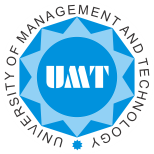 